庆铃汽车（集团）有限公司2022校 园 招 聘 简 章网申地址：https://campus.liepin.com/qlqc2022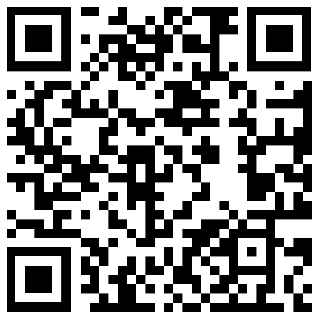 一、企业简介庆铃集团是重庆市属国有企业，是我国汽车行业重点骨干企业，主要生产国际先进技术质量水平的五十铃轻、中、重型全系列商用卡车，庆铃自主品牌传统燃油商用卡车和全系列新能源商用卡车、智能网联汽车，以及全功率段汽、柴油发动机。庆铃1985年与日本五十铃合资设立中国汽车行业第一家中日合资企业，也是重庆市第一家中外合资企业，1994年赴香港上市，成为中国汽车行业第一家境外上市企业。庆铃集团坚持三十六年如一日专注于商用卡车主业，秉承“让更多用户使用世界水准的商用车”发展理念，始终坚持对外开放合作，坚持质量效益之路，36年连年盈利，发展成为我国商用卡车行业技术质量领先企业，全员劳动生产率、人均利润均名列我国汽车企业前茅，截至2020年底，集团总资产150亿元，净资产115亿元。庆铃集团连续24年被评为“重庆工业企业50强”。近五年来，继续连续位列中国制造业企业500强，获得“全国质量诚信标杆典型企业”、“重庆市企业专利创新百强”、“市级知识产权优势企业”、“2013-2018年度重庆市国企贡献奖”、“五星轻型载货车”等荣誉，2021年获得“国务院国资委国有重点企业管理标杆企业”荣誉。二、招聘岗位及专业智能驾驶研发类（10人）1、自动驾驶工程师，控制工程、计算机、测控、通信工程、机器视觉等相关专业；学历：硕士/博士岗位职责：①负责感知系统数据采集及融合、规划、决策、控制等算法开发；②开展新能源车智能开发的技术储备；③根据市场需求，进行相关软/硬件选型开发；④行业技术信息及竞争对手信息收集、整理、汇总，提出对策建议；⑤负责智能驾驶HIL试验等相关试验方案制定。2、大数据工程师，计算机、通信工程、大数据方向等相关专业；学历：本科/硕士    岗位职责：①根据公司市场发展战略，制定大数据平台技术方案、建设规划及实施；②根据需求规划与开发大数据服务功能；③对服务平台进行维护与管理；④负责对监控平台的大数据进行筛选、融合和数据分析，为研发、品质和售后提供有效的数据支撑。新能源汽车研发类（30人）1、新能源动力系统开发工程师：电池相关专业；学历：硕士/博士岗位职责：①新能源汽车的动力发展方向、法规、政策等跟踪和对策措施；②纯电动车电池的规格、成本、性能、安全和可靠性目标设定，电池PACK对应方案；③试验、评价标准等。2、电驱动系统开发工程师：车辆工程、电气工程、机械电子工程等；学历：硕士/博士岗位职责：①电机发展方向、法规、政策等跟踪和对策措施；②电机规格、成本、性能、安全和可靠性目标设定，对应方案；③试验、评价标准等；3、电控开发工程师：需求专业：自动化、电气工程、测控、计算机、通信工程等相关专业；学历：硕士/博士岗位职责：①整车控制策略设定及软件开发；②CAN网络协议制定及接口定义；③负责整车诊断系统的开发及诊断规范的制定；④负责整车控制器HIL等相关试验方案制定。4、电子电器工程师：自动化、电气工程、机电等相关专业；学历：本科/硕士岗位职责：①整车整车电器构架,皮卡/轻卡低压线束、全系列车型高压线束、空调系统、远程监控平台等技术规格标准制定；②对比分析，选择对应方案；③试验、评价标准等。5、整车开发工程师：车辆工程、机械等相关专业；学历：本科/硕士    岗位职责：①整车法规分析，制定对应方案；开展新开发车型规格及性能目标设定，整车布置设计；②整车、动力、传动、制动系统等系统匹配、校核、仿真分析；③整车标准、明细表等整车技术资料编制；④组织、参与整车性能标定。6、氢能源工程师：燃料电池相关专业、自动化、通信工程等专业；学历：本科/硕士岗位职责：从事氢能源电池相关工作智能网联研发类（10人）1、车联网工程师：通信工程、软件工程、计算机、电子信息工程等相关专业；学历：本科/硕士岗位职责：①负责开展车载CAN网络的需求规范、通信规范、诊断规范；②具备设计CAN矩阵的能力；③C语言编程。燃油汽车研发类（30人）1、CAE工程师：力学、机械工程等相关专业；学历：硕士岗位职责：①负责整车及零部件的CAE分析；②根据分析标准建立分析模型，完成相关分析与报告；③根据CAE分析结果提出优化建议，对产品进行优化设计；④负责编写相关的分析流程与技术总结。2、设计研发工程师：车辆工程、机械、动力工程、测控、通信工程、模具、锻造等相关专业；学历：本科/硕士    岗位职责：①开展汽车产品的基础设计；②负责新项目开发过程中的计划、实施、跟踪，协调解决项目开发中的技术问题；③根据产品升级路线，研发新功能、新形状、新结构、新材料的产品及零件。3、整车开发工程师：车辆工程、机械等相关专业；学历：本科/硕士    岗位职责：①整车法规分析，制定对应方案；开展新开发车型规格及性能目标设定，整车布置设计；②整车、动力、传动、制动系统等系统匹配、校核、仿真分析；③整车标准、明细表等整车技术资料编制；④组织、参与整车性能标定。4、底盘开发工程师：车辆工程、机械、电气工程、自动化等相关专业；学历：本科/硕士岗位职责：①负责按设计任务书要求进行总成或零部件计算分析、设计；②负责按规定编制总成或零部件设计明细、装配说明（要求）、检查评价项目书；③负责与社会配套厂进行技术交流，参加选定点评价；④负责2D和3D产品图设计、会签；⑤负责本总成或零部件试验评价方案的制定。5、车身设计工程师：车辆工程、机械、材料成型等相关专业；学历：本科/硕士岗位职责：①负责按设计任务书要求进行总成或零部件计算分析、设计；②负责按规定编制总成或零部件设计明细、装配说明（要求）、检查评价项目书；③负责与社会配套厂进行技术交流，参加选定点评价。6、内外饰设计工程师：高分子材料工程等相关专业；学历：本科及以上学历岗位职责：①参与内外饰主断面绘制、可行性分析、性能定义等；②内外饰件结构设计和 3D建模；④内外饰件技术文件和2D图纸编制；⑤与供应商或者相关人员进行接洽以解决设计过程中出现的问题。智能制造类工程师（15人）1、工艺工程师，需求专业：机制、车辆工程、材料成型（铸造、锻造、模具、热加工等方向）、机电、电气工程等相关专业；学历：本科/硕士岗位职责：①负责按设计任务书要求进行总成或零部件计算分析、设计；②负责按规定编制总成或零部件设计明细、装配说明（要求）、检查评价项目书；③负责与社会配套厂进行技术交流，参加选定点评价。2、设备技术工程师：需求专业：机制、机电电气工程等相关专业；学历：本科岗位职责：①根据制定的生产设备维护计划和上级安排，按时规范地完成各项维护计划;②负责生产设备点检工作，发现问题及时向上级汇报，并立即对发现的故障做正确处理;③配合生产做好现场维修服务工作，确保各生产设备正常运行。综合管理类（5人）：1、综合职能类岗位，需求专业：计算机、会计学、财务管理等相关专业；学历：本科及以上学历岗位职责：根据专业从事企业信息化、财务管理划等工作三、任职要求1、学历（1）应届：2022年毕业的全日制高校应届博士生、硕士生、本科生（2）往届：少部2021年毕业的大学本科及以上学历毕业生     2、身心健康，思路清晰，具有较强的学习、组织、人际、协调沟通、计划与执行能力，技术类岗位毕业生能较熟练操作办公软件及相关专业（UG或CATIA、CAD等）制图软件。　四、工作地点重庆主城区五、薪酬待遇岗位工资+绩效工资+年终绩效+技术/管理创新项目激励等，提供具有市场竞争力薪酬待遇六、福利1、五险两金：养老保险、失业保险、工伤保险、生育保险、医疗保险；住房公积金、企业年金；2、休息休假：双休、国家法定节假日、带薪年假、探亲假、婚假、产假等；3、生活福利：单身公寓、员工食堂、报到（路）费、新入职补助、生活用品大礼包、节日福利、生日福利、年度体检、交通车/交通补贴等。七、招聘流程1、现场简历投递——线上测评——面试——offer发放（优先面试现场投递者）2、线上投递简历——线上测评——面试——offer发放　联系人：常先生联系电话：（023）65267281简历投递邮箱：lg65267281@163.com网申地址：https://campus.liepin.com/qlqc2022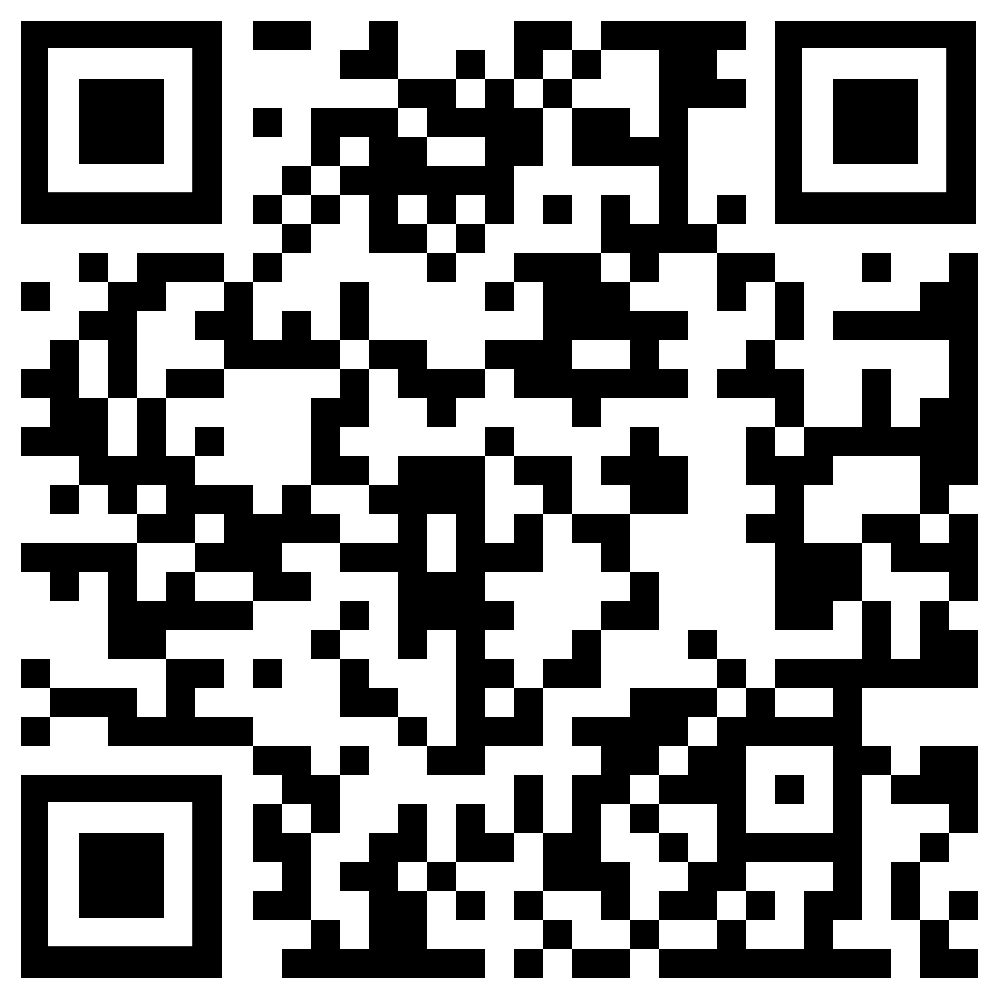 附：宣讲行程落地宣讲城市落地宣讲院校时间场地重庆重庆大学9月23日
（周四）9月23日 14:00-16:00
重庆大学A区主教学楼107室重庆重庆理工大学9月26日
（周日）待定重庆重庆邮电大学9月27日
（周一）待定重庆重庆交通大学待定待定重庆西南大学9月29日
（周三）9月29日 14:00-16:00
西南大学28教104 成都西南交通大学9月23日
（周四）9月23日19:00-21:00
犀浦校区四食堂三楼319教室成都西南石油大学9月26日
（周日）9月26日 10:00-11:30
西南石油大学学生活动中心410成都成都理工大学9月26日
（周日）9月26日 16:00-18:00
成都理工大学芙蓉餐厅二楼就业指导中心4号厅成都四川大学9月27日
（周一）待定贵阳贵州大学9月28日
（周二）待定武汉武汉理工大学9月24日
（周五）9月24日14:00-16:00
武汉理工大学北汽厅武汉华中科技大学9月24日
（周五）9月24日 10:00-12:00
华中科技大学8号楼国际学术交流中心312长沙长沙理工大学9月26日
（周日）9月26日 14:00-16:00
长沙理工大学云塘校区工科一号楼B417长沙湖南大学9月27日
（周一）待定合肥合肥工业大学待定待定威海哈尔滨工业大学（威海）9月24日
（周五）9月24日 16:00-18:00
哈尔滨工业大学威海校区活动中心216济南山东大学9月26日
（周日）9月26日 18:30-21:00
山东大学千佛山校区千佛山教学九楼9-209济南济南大学9月26日
（周日）9月26日 14:00-21:00
济南大学10教203（10J203）天津河北工业大学9月28日
（周三）待定北京北京交通大学9月29日
（周四）9月29日 16:30
北京交通大学逸夫楼509太原太原理工大学待定待定西安西安电子科技大学9月25日
（周六）9月25日 14:00-15:30
西安电子科技大学南校区B-311西安长安大学9月27日
（周一）9月27日14:30-16:00
长安大学南校区北院信息发布室一西安西安理工大学9月28日
（周二）9月28日 14:30-16:00
西安理工大学教2-200
陕西省西安市碑林区金花南路5号哈尔滨哈尔滨工业大学9月26日
（周日）9月26日 13:00-15:00
哈尔滨工业大学哈尔滨校区活动中心416哈尔滨哈尔滨工程大学9月24日
（周五）9月24日18:00-20：00
哈尔滨工程大学启航活动中心东海厅哈尔滨哈尔滨理工大学9月24日
（周五）9月24日 14:00-16:00
哈尔滨理工大学新主楼C305长春吉林大学9月26日
（周日）9月26日 18:30-21:00
吉林大学南岭逸夫楼A302沈阳东北大学9月28日
（周二）待定大连大连理工大学9月29日
（周三）9月29日 18:00-20:00
大连理工大学机械楼151广州华南理工大学待定待定南京东南大学待定待定南京南京航空航天大学待定待定南京南京理工大学待定待定